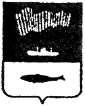 АДМИНИСТРАЦИЯ ГОРОДА МУРМАНСКАП О С Т А Н О В Л Е Н И Е____________             	     			             		                 № ____О внесении изменений в приложение к постановлению администрации города Мурманска от 10.06.2013 № 1437 «Об утверждении примерного положения об оплате труда работников муниципальных учреждений, подведомственных комитету по социальной поддержке, взаимодействию с общественными организациями и делам молодежи администрации города Мурманска» (в ред. постановлений   от 29.10.2013 № 3027, от 04.02.2014       № 249, от 11.04.2014 № 1009, от 29.07.2014 № 2431, от 20.10.2014 № 3491, от 09.02.2015 № 326, от 30.03.2015 № 837, от 19.11.2015 № 3193, от 25.11.2016 № 3604, от 30.01.2017 № 193, от 17.01.2018 № 49)В соответствии с решением Совета депутатов города Мурманска от 30.10.2008 № 54-669 «Об оплате труда работников муниципальных казенных, бюджетных и автономных учреждений города Мурманска», постановлением администрации города Мурманска от 03.04.2013 № 690 «Об оплате труда работников муниципальных учреждений города Мурманска» (в ред. постановление от 21.03.2014 № 793, от 30.01.2015 № 238, от 22.12.2016 № 3880, от 30.03.2018 № 855), постановляю:1. Внести в приложение к постановлению администрации города Мурманска от 10.06.2013 № 1437 «Об утверждении Примерного положения об оплате труда работников муниципальных учреждений, подведомственных комитету по социальной поддержке, взаимодействию с общественными организациями и делам молодежи администрации города Мурманска» (в ред. постановлений от 29.10.2013 № 3027, от 04.02.2014 № 249, от 11.04.2014               № 1009, от 29.07.2014 № 2431, от 20.10.2014 № 3491, от 09.02.2015 № 326, от 30.03.2015 № 837, от 19.11.2015 № 3193, от 25.11.2016 № 3604, от 30.01.2017      № 193, от 17.01.2018 № 49), следующие изменения:1.1. В пункте 1.2 раздела 1 слова «действующей на территории Мурманской области,» исключить.1.2. В подпункте з) пункта 1.3 раздела 1 слова «тяжелых работах,» и «и иными особыми» исключить.1.3. Абзац 4 подпункта в) пункта 1.5 раздела 1 изложить в следующей редакции: 	«- доплат до минимального размера оплаты труда, установленного федеральным законом, а в случае, если размер минимальной заработной платы в Мурманской области установлен региональным соглашением, то размера минимальной заработной платы, установленного в Мурманской области;».	1.4. В пункте 1.6 раздела 1 слова «размера минимальной заработной платы, установленного трехсторонним Соглашением о минимальной заработной плате в Мурманской области» заменить словами «минимального размера заработной платы, установленного федеральным законом, а в случае, если размер минимальной заработной платы в Мурманской области установлен региональным соглашением, то размера минимальной заработной платы, установленного в Мурманской области».	1.5. В пункте 2.4 раздела 2 слова «размера минимальной заработной платы, установленного трехсторонним Соглашением о минимальной заработной плате в Мурманской области» заменить словами «минимального размера оплаты труда, установленного федеральным законом, а в случае, если размер минимальной заработной платы в Мурманской области установлен региональным соглашением, то размера минимальной заработной платы, установленного в Мурманской области».	1.6. В пункте 3.1.1 слова «размера минимальной заработной платы, действующей на территории Мурманской области» заменить словами «минимального размера оплаты труда, установленного федеральным законом, а в случае, если размер минимальной заработной платы в Мурманской области установлен региональным соглашением, то размера минимальной заработной платы, установленного в Мурманской области».	1.7. В абзаце 2 пункта 3.3.1 раздела 3 слова «тяжелыми,» исключить.	1.8.  В пункте 3.5.1 раздела 3 слова «размера минимальной заработной платы, установленной в Мурманской области,» заменить словами «минимального размера оплаты труда, установленного федеральным законом, а в случае, если размер минимальной заработной платы в Мурманской области установлен региональным соглашением, то размера минимальной заработной платы, установленного в Мурманской области,».	1.9. Пункт 3.5.2 раздела 3 изложить в следующей редакции:	«3.5.2. Доплата к заработной плате производится работникам, отработавшим установленную законодательством Российской Федерации месячную норму рабочего времени и исполнившим свои трудовые обязанности (нормы труда) в случае, если начисленная за данный месяц заработная плата (без учета компенсационных выплат за работу в местностях с особыми климатическими условиями) ниже минимального размера оплаты труда, установленного федеральным законом, или размера минимальной заработной платы, установленной в Мурманской области и устанавливается к заработной плате работника, начисленной без учета следующих выплат:	- доплаты за выполнение обязанностей временно отсутствующего работника, совмещение профессий (должностей), расширение зоны обслуживания или увеличение объема выполняемых работ;	- доплаты за выполнение сверхурочной работы;	- доплаты за работу в ночное время;	- доплаты за работу в выходные и нерабочие праздничные дни (если работа производилась сверх месячной нормы рабочего времени);	- материальной помощи (всех видов).	Доплата к заработной плате выплачивается в сроки, установленные для выплаты основной заработной платы.	Размер ежемесячной доплаты к заработной плате устанавливается пропорционально отработанному времени и включается в расчет среднего заработка.».	1.10. Пункт 3.5.3 раздела 3 исключить.Отделу информационно-технического обеспечения и защиты информации администрации города Мурманска (Кузьмин А.Н.) организовать размещение настоящего постановления с приложением на официальном сайте администрации города Мурманска в сети Интернет.Редакции газеты «Вечерний Мурманск» (Хабаров В.А.) опубликовать настоящее постановление.Настоящее постановление вступает в силу со дня официального опубликования и распространяется на правоотношения, возникшие с 01.01.2018. Контроль за выполнением настоящего постановления возложить на заместителя главы администрации города Мурманска Левченко Л.М.Глава администрации города Мурманска                                                                                                                   А.И. Сысоев